Муниципальное бюджетное общеобразовательное учреждение - лицей № 18 г.Орлатестирование в ходе промежуточной аттестации по английскому языкуУченика(цы) 4  «___» класса_______________________________________________________________________имя                                                                     фамилияВ итоговом  тестировании 4 задания. На выполнение заданий отводится 45 минут. Вы можете выполнять задания в любом порядке. Для экономии времени пропускайте задание, которое не удаётся выполнить сразу, и переходите к следующему. Если после выполнения всей работы у Вас останется время, Вы сможете вернуться к пропущенным заданиям. Баллы, полученные Вами за выполненные задания, суммируются. Постарайтесь выполнить как можно больше заданий и набрать наибольшее количество баллов.Желаем успехов!Задание 1.Впишите нужную форму неправильного глаголаЗадание 2.Впишите правильное слово из скобок.It took  me three hours to get there_______________________(yesterday / ever).Has your teacher seen the monument to Pushkin___________________? (already / yet)I saw the Tsar Bell___________________________. (last week / yet)I have_______________________heard the bell. (now/just).They have___________________________built a new palace. (already/ever)Mary has______________________gone to Scotland. (just / last week)He became a good pupil__________________________. (this year / last year)Задание 3.Заполните пропуски словами из рамки.He got a bad mark because he didn’t_____________to the teacher.Walt Disney didn’t_____________ any angry or boring character in his cartoon.Will you_____________a seat, please?I usually_____________ to the library once a month.I am sorry, but I can’t_____________it up to the end. The book is so boring/Mary likes to take_____________of her dog.Write a fantasy story and you can_____________your imagination!Задание 4.Прочитайте текст. Укажите верные (True), неверные (False) или не указанные в тексте (I don’t know) утверждения.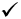 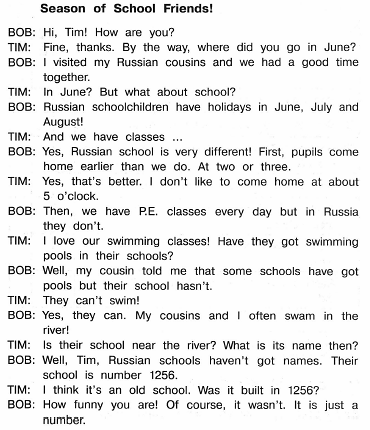 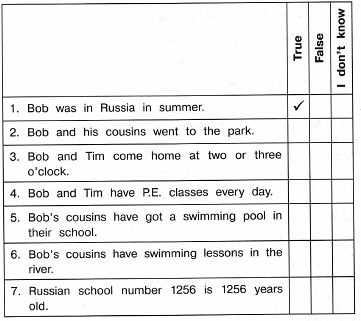 Муниципальное бюджетное общеобразовательное учреждение - лицей № 18 г.Орлатестирование в ходе промежуточной аттестации по английскому языкув 4 классеОтветыЗадание 1.TookBurntGoKeptDidLearntknewЗадание 2.YesterdayYetLast weekJustAlreadyJustLast year                                                             Задание 3.ListenCreateTakeGo ReadCareUseЗадание 4.I don’t knowFalse True False I don’t knowFalse1Братьtaketaken2Гореть, жечьburnburnt3Ходить wentgone4Держать keepkept5Делатьdodone6Учитьlearnlearnt7ЗнатьknowknowntakeusecreatecaregolistenreadКритерии оценивания (каждый правильный ответ- 1 балл)Критерии оценивания (каждый правильный ответ- 1 балл)Критерии оценивания (каждый правильный ответ- 1 балл)Критерии оценивания (каждый правильный ответ- 1 балл)543227-2423-1918-1413-0Критерии оценивания (каждый правильный ответ- 1 балл)Критерии оценивания (каждый правильный ответ- 1 балл)Критерии оценивания (каждый правильный ответ- 1 балл)Критерии оценивания (каждый правильный ответ- 1 балл)543227-2423-1918-1413-0